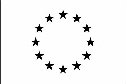 NOME COGNOME Matteo VenierRUOLO ATTUALE
Ricercatore a tempo determinato (art. 24, comma 3, lettera b della Legge 30.12.2010, n. 240),settore concorsuale 10/F1 Letteratura italiana, settore scientifico L-FIL-LET/10 Informazioni personaliLuogo e data di nascita: Roma, 14 VII 1965Cittadinanza: italiana: Udine, via Latina 1/26: matteo.venier@uniud.it +39 0432410963 │+39 0432556582Esperienza lavorativa2021 ad oggiUNIVERSITÀ DEGLI STUDI DI UDINE Ricercatore a tempo determinato (art. 24, comma 3, lettera b della Legge 30.12.2010, n. 240), settore concorsuale 10/F1 Letteratura italiana, settore scientifico L-FIL-LET/10Dal 2017 al 2020UNIVERSITÀ DEGLI STUDI DI UDINE Ricercatore a tempo determinato (art. 24, comma 3, lettera a della Legge 30.12.2010, n. 240), settore concorsuale 10/F1 Letteratura italiana, settore scientifico L-FIL-LET/102010 ad oggiUNIVERSITÀ DEGLI STUDI DI UDINE Docente incaricato di Letteratura italiana del Rinascimento, settore scientifico L-FIL-LET/10Dal 2011 al 2015 qualifica: docente incaricato
UNIVERSITÀ DEGLI STUDI DI UDINEFilologia dei testi italiani, settore scientifico L-FIL-LET/13Dal 2002 al 2006 qualifica: docente incaricato
UNIVERSITÀ DEGLI STUDI DI UDINEDidattica del latino II (Letteratura e civiltà), settore scientifico L-FIL-LET/04
1997 ad oggi (ma attualmente in congedo): docente di materie letterarie e latino presso i Licei della Provincia di Udine Istruzione e FormazioneData 1985
Scuola: Liceo classico “J. Stellini”, UdineTitolo conseguito: Maturità classicaData 1987
Scuola: Conservatorio “J. Tomadini”, UdineTitolo conseguito: Diploma in organo e composizione organisticaData 1991
Università di Padova
Titolo conseguito: Laurea di Lettere
Data 1997
Università Firenze
Titolo conseguito: Dottorato di ricerca in filologia greca e latinaData 2010
Università Udine
Titolo conseguito: Dottorato di ricerca in Scienze dell’AntichitàCapacità e competenze personaliAltroASN alle funzioni di professore di prima fascia nel settore concorsuale 10/F1, Letteratura Italiana (giugno 2020).ASN alle funzioni di professore di prima fascia nel settore concorsuale 10/E1, Filologie e Letterature Medio-Latina e Romanze (agosto 2020).Socio ordinario (dal 2019) dell’Accademia udinese di Scienze, Lettere e Arti.Socio ordinario (dal 2019) dell’Istituto “Pio Paschini” per la Storia della Chiesa in Friuli.Membro (dal 2019) del Consiglio direttivo della Società Filologica Friulana “Graziadio Isaia Ascoli”. Membro (dal 2010) della Consulta scientifica dell’Ente Nazionale “Francesco Petrarca” (Padova).Attività di ricercaResponsabile del progetto scientifico della mostra Codici friulani della Commedia e del relativo Catalogo (Udine, 2021) tenutasi presso il MAN di Cividale dal 18 settembre al 28 novembre 2021.Nell’ambito del Digital Storytelling Laboratory dell’Università di Udine, in collaborazione i Licei udinesi “Copernico”, “Marinelli”, “Percoto” e “Stellini”, ha curato il progetto scientifico La storia di Guarnerio, pubblicato sul sito della Civica biblioteca Guarneriana di San Daniele del Friuli (http://www.guarneriana.it/antica/; https://storytellinglab.eu/progetto-la-storia-di-guarnerio/).In collaborazione con Laura Casella ha in progetto la ricostruzione e relativa digitalizzazione della Biblioteca del poligrafo Pompeo Caimo (s. XVII), la cui ingente biblioteca fu donata alla Repubblica di Venezia.Partecipazioni a Comitati scientificimembro del comitato scientifico di Graeca Tergestina. «Editiunculae»;membro del comitato scientifico di «Favola & Fiaba»;membro del comitato scientifico di «Archivum mentis»;membro del comitato scientifico della «Rivista di Letteratura religiosa italiana»;membro del comitato scientifico della «Rivista di Letteratura tardo gotica e quattrocentesca»;membro del comitato di redazione di «Ce Fastu»;membro del consiglio scientifico del Centro di Studi sulla Tradizione e Ricezione dell’Antico («CeTRA»); segretario di redazione della rivista «Studi Petrarcheschi»;membro del comitato di lettura della rivista «Studi di Erudizione e di Filologia italiana».ConvegniRelatore in convegni scientifici nazionali e internazionali:- Niccolò V nel sesto centenario della nascita, Sarzana, 8-10 ottobre 1998, relazione con titolo: L’apologia dei Greci di Francesco Barbaro;- Bellunesi e Feltrini tra Umanesimo e Rinascimento, Belluno, 5 novembre 1999, relazione con titolo: La grammatica latina di Giovanni Persicini;- Giovanni Boccaccio: tradizione, interpretazione e fortuna. In ricordo di Vittore Branca, Udine, 23-25 V 2013, relazione con titolo: Prassi di citazione e frammenti del Protocosmo nelle Genealogie; - I cantieri dell’italianistica. Ricerca, didattica e organizzazione agli inizi del XXI secolo (II) (XVIII Congresso dell’Adi – Associazione degli Italianisti, Padova, 10-13 settembre 2014), relazione con titolo: La corrispondenza Schück-Hortis sulle «Genealogie». - L’italianistica oggi: ricerca e didattica (Associazione degli Italianisti XIX Congresso Università di Roma Sapienza e di Roma Tor Vergata 9-12 settembre 2015), relazione con titolo: “Gli Ezzelini, Dante e gli Schiavi” di Filippo Zamboni nella storia della critica dantesca - Francesco Robortello: Réception des Anciens &Construction de la Modernité, Colloque international Université Rennes 2, CELLAM – Groupe romaniste Amphi L3 (6-8 ottobre 2016), relazione con titolo: L’Epikéruxis dans la Defensio pro Romuli Amasaei auditoribus: un poème peu connu de Francesco Robortello (1537) - Congresso Dantesco Internazionale, Ravenna 24-27 maggio 2017, nella Sessione parallela (25/05/2017) Esegesi e fortuna dantesca in area friulana e giuliana (dal secolo XIV a oggi), relazione con titolo: Le ‘Espositioni’ dantesche di Pompeo Caimo e il loro contesto storico e culturale. - Ad modum recipientis, Trieste, venerdì 17 novembre 2017, relazione con titolo: Le postille di Petrarca ai testi classici.- Francesco Zabarella (1360-1417): diritto, chiesa, cultura, Padova, giovedì 2 febbraio 2018, con la relazione Pier Paolo Vergerio il Vecchio e alcuni codici di Francesco Zabarella.- Annual Conference of the Classical Society of Japan, Nagoya, Nagoya University, Noyori Kinen Hall, domenica 3 giugno 2018, relazione con titolo: Petrarch and Silius Italicus: Survey on a Controversial Topic. - XXII Congresso Nazionale ADI (Natura Società Letteratura), sessione parallela Il linguaggio delle passioni: forme della scrittura devota dal Cinque al Settecento, Bologna, venerdì 14 settembre 2018, relazione con titolo: «Cella mistica»: dottrina, ascesi e confessione in un carteggio del Settecento udinese. - 8th AIUCD conference: Pedagogy, Teaching, and Research in the Age of Digital Humanities, Udine, January 22-25, 2019, panel con titolo: Vita e i libri di Guarnerio d’Artegna: un percorso didattico nel Digital Storytelling Laboratory. - La traduzione latina dei classici greci nel Quattrocento in Toscana e in Umbria. Nel 575° anniversario della scomparsa di Leonardo Bruni (9 marzo 1444), Convegno internazionale di Arezzo-Città di Castello, 7-8-9 marzo 2019, relazione con titolo: Aspetti dell’esegesi umanistica del Gorgias: da Leonardo Bruni ad Agostino Valier.- Un mondo narrativo. In ricordo di Carlo Sgorlon, Cassacco, 10 maggio 2019, relazione con titolo: Carlo Sgorlon e David Maria Turoldo: due spiritualità a confronto. - Carteggi e teatro nel Settecento, Università di Verona, 11-12 dicembre 2019, relazione con titolo: Aurelio Amalteo alla corte di Vienna.- Carlo Sgorlon, scrittore e intellettuale friulano, Università di Udine, 20 dicembre 2019, relazione con titolo: Il pensiero di Carlo Sgorlon nella critica.- Vivendo vincere saecula. Ricezione e tradizione dell’antico, Università di Trieste, 29-31 gennaio 2020, sintesi conclusiva dei lavori del Convegno. - Voci dell’invisibile: scritture e riscritture del sacro, Brescia, Palazzo Tosio, 15-16 aprile 2021, relazione con titolo: Misticismo e mistiche nella narrativa italiana contemporanea: fra Dacia Maraini e Sebastiano Vassalli.- Dante e il Trecento, 30 settembre-2 ottobre 2021, Cividale del Friuli-Moimacco-Udine, relazione con titolo: Dante e il Friuli. Da una mostra a un convegno. - Sustainable Humanities. The Humanities, the Social Sciences and Sustainability. Challenges and Perspectives, Macerata, 28 settembre-1 ottobre 2022, relazione con titolo: Un esempio di romanzo ecologista del Novecento: Il Patriarcato della Luna di Carlo Sgorlon.- XXI Giornata galileiana, sabato 21 gennaio 2023, Padova, Accademia galileiana di Scienze, Lettere e Arti, relazione con titolo: Pompeo e Giacomo Caimo in Accademia ai tempi di Galileo. - curatore, nell’ambito del Congresso internazionale Giovanni Boccaccio: tradizione, interpretazione e fortuna (…), dell’evento conclusivo, dedicato alle scuole della Regione FVG, svoltosi il 25 V 2013 presso il Salone del Parlamento, nel Castello di Udine, ‘Stupore era a udir dire’: itinerari didattici, letture e musica per l’opera di Giovanni Boccaccio, con letture proposte dagli allievi dei Licei Stellini, Marinelli, Copernico, e Percoto di Udine, del Liceo Grigoletti e dell’ITSSE Mattiussi di Pordenone. Insieme ad Antonio Ferracin, ha curato gli Atti del medesimo Congresso internazionale.- per la prima Setemane de culture furlane promossa dalla Società Filologica Friulana ha organizzato il Convegno Il Rinascimento friulano e la Biblioteca di Guarnerio, svoltosi a San Daniele del Friuli il 13 giugno 2014, al quale ha contribuito anche con la relazione Il fondo manoscritto di Guarnerio d’Artegna: gli studi compiuti, le attuali e future ricerche; - per la terza Setemane de culture furlane promossa dalla Società Filologica Friulana ha organizzato il Convegno Lis peraulis di pre Antoni. Par un contribût ae opare leterarie di pre Beline, svoltosi nella Pieve di San Martino di Rivalpo-Valle (Arta Terme) sabato 13 maggio 2017, cui ha contribuito con la relazione «Un Lutâr in edizion furlane»: la biografie di pre Checo. Conferenze, lezioni, seminari, presentazioni: - Società Dante Alighieri di Udine (ottobre 2004), relazione con titolo: Petrarca filologo. - Fondazione Crup di Udine (11 XI 2008), presentazione della figura e degli studi di Ernesto Berti, già Preside della Facoltà di Lettere di Udine, in occasione della pubblicazione della raccolta di saggi in suo onore, Suave Mari Magno.- Università di Trieste, per “Incontri Triestini di Filologia” (09 II 2009), con la lezione: Sulla fonte greca della traduzione bruniana del ‘Gorgia’; - “European Summer School” (23 X 2010), relazione con titolo: Umanisti di area veneto-friulana. - Università di Padova (16 IV 2010), per il Corso di Dottorato di ricerca in Filologia, lezione con titolo: Aspetti e problemi nell’ecdotica di traduzioni umanistiche greco-latine: il caso di Gorgias di Leonardo Bruni. - American Academy in Rome (5 III 2011), per il seminario Editori a confronto nell’Umanesimo, con la relazione: Ficino studia il Gorgia tradotto dal Bruni nel ms. S 14 sup. della Biblioteca Ambrosiana. - Palazzo Gregoris, Pordenone, per Pordenone Legge (14 X 2011), presentazione del volume Gian Domenico Cancianini, Opere latine e volgari, a cura di Mario D’Angelo, edito dall’Accademia San Marco. - UTE di Spilimbergo (15 I 2013), con la lezione: Giandomenico Cancianini poeta spilimberghese (1547-1630). - Accademia di Scienze, Lettere e Arti di Udine (30 V 2013), con la lettura: Predicazione e catechesi nel Friuli del Settecento: l’opera del canonico Francesco Trento. - Università di Udine (19 XI 2013), presentazione dei volumi III e IV della Letteratura Italiana. Canone dei Classici, diretta da Carlo Ossola (UTET Grandi Opere, 2012), nella tavola rotonda Risposte oggi dai Classici di ieri. Una civiltà delle lettere per il secolo XXI, alla quale hanno anche partecipato, con il coordinamento di Claudio Griggio, Carlo Ossola (Collège de France), Vittorio Formentin, Domenico De Martino, Renzo Rabboni, Cesare De Michelis.- Società Filologica Friulana di Udine (02 XII 2014), per il Seminario Friulani illustri, tra biografie e prospettive di ricerca, con la relazione: La famiglia Amalteo nell’opera di Gian Giuseppe Liruti. - Auditorium del Museo Revoltella di Trieste (13 II 2015), presentazione del Catalogo della mostra Colei che sola a me par donna: femminilità tra letteratura e vita quotidiana nell’Umanesimo, a cura di C. Fenu e A. Sirugo, con la collaborazione di M. Messina, Comune di Trieste 2014.- Università di Udine, due lezioni per il Corso di Dottorato interateneo in Scienze dell’Antichità delle Università di Trieste – Udine – Venezia; I. (22 II 2016): La figura e l’opera di Francesco Robortello: 1. Documenti biografici noti e ignoti; II. (23 II 2016): La figura e l’opera di Francesco Robortello: Il Discorso sull'arte di correggere gli autori antichi.- Accademia Galileiana di Scienze Lettere ed Arti in Padova (7 IV 2016), per il XXXVI ciclo della Lectura Petrarce e conversazioni petrarchesche, con la lettura «E non tacerò il vero». Una confessione di Petrarca a Giacomo Colonna (Epyst. I 6). - Centro Civico di Torreano (Udine), in occasione del 93° Congresso della Società Filologica Friulana (22 IX 2016), Dino dai Bas e Risultive (insieme a G. Michelutti, G. Scialino, M. Varutti, M. Pinzan).- Venezia, Auditorium Santa Margherita Università Ca’ Foscari, Venezia (26 V 2017), Lo studio del greco nell’Europa del XV secolo. Future prospettive di ricerca, con la relazione Leonardo Bruni traduttore di Platone: il caso del “Gorgias”. - Villa Manin di Passariano, Caffè Letterario Codroipese, martedì 13 giugno 2017, serata dedicata allo scrittore friulano pre Toni Beline (Su lis olmis di pre Toni Beline), con Angelo Floramo e Gottardo Mitri.- San Daniele del Friuli (Udine), Biblioteca Guarneriana, per la Summer School of Medieval Latin Philology, 14-21 June 2017, martedì 20 giugno 2017, lezione con titolo: Humanistic Translations from Greek and the Library of Guarnerio.- Pulfero (Udine), 21 aprile 2018, nell’ambito del simposio “Per far spicar più pronta la loro nota e benemerita fedeltà”: gli antichi abitanti di Antro in un percorso di arte e cultura, organizzato nella manifestazione «Pulfero incanta», relazione con titolo: Storie e vicende della famiglia Aleandro e del Cardinale Girolamo: dal Castello d’Antro attraverso l’Europa del secolo XVI - Paularo e Arta Terme, domenica 13 Maggio 2018, organizzatore e moderatore del Convegno Gestione e valorizzazione delle malghe in proprietà collettiva, per la Settimana della cultura friulana. - Udine, Biblioteca civica, 23 maggio 2018, presentazione del romanzo di Davide Sciuto, Il segreto di San Marco (Trieste, Libreria Internazionale “Italo Svevo”, 2018). - Tokyo, University of Tokyo, Mukogaoka Faculty House, venerdì 30 maggio 2018, conferenza con titolo: The relations between the poem of Ariosto Orlando Furioso and his precursors (Ovid in particular). - Tokyo, University of Tokyo, Komaba Campus, lunedì 4 giugno 2018, conferenza con titolo: I rapporti fra l’Orlando furioso e la Gerusalemme liberata: un confronto fra i proemi.- San Daniele del Friuli, Biblioteca civica Guarneriana, giovedì 14 giugno 2018, nell’ambito della «Summer School of Philology and Paleography», relazione con titolo: Manuscripts with works of Propertius and Petrarch in the Library of Guarnerio.- Pordenone, 18 settembre 2019, per la rassegna Pordenone legge presentazione del volume Jacopo di Porcia. Un umanista europeo, raccolta delle opere a cura di Mario D’Angelo. - San Daniele del Friuli, Biblioteca civica Guarneriana, venerdì 19 luglio 2019, nell’ambito della «Summer School of Philology and Paleography», relazione con titolo: A humanist in the library of Guarnerio: Quintus Emilianus Cimbriacus. - Udine, Palazzo Mantica, Martedì 16 novembre 2021 ore 18.00, conferenza per l’Accademia udinese di Scienze, Lettere e Arti, Antonio Fiammazzo (1851-1937): insigne dantista, socio dell’Accademia Udinese di Scienze Lettere e Arti. - Udine, Palazzo Mantica, Lunedì 9 Maggio 2022, ore 18.00, Presentazione dei Componimenti poetici di Marcantonio Casella, volume a cura di Anna Gobessi, edizioni Accademia San Marco Pordenone.- Macerata, Sala Convegni, Biblioteca Statale di Macerata, Via Garibaldi 20, Martedì 22 novembre 2022, ore 17.00-19.00, conferenza nell’ambito di Umanesimo adriatico (secc. XIV-XVI): ricerche, racconti, letture. Adriatic Humanism (XIVth-XVIth Centuries): Research, Stories and Readings, con titolo Tra Venezia, Zara e Ancona: viaggi, letteratura e politica nell’epistolario di Maffeo Vallaresso (1415-1494).- Udine, Palazzo Mantica, Martedì 28 febbraio alle ore 18.00, inaugurazione del 417° anno dell’Accademia Udinese di Scienze Lettere e Arti, prolusione con il titolo L’opera di Pietro Capretto (Petrus Haedus / Pietro dal Ҫocul), nel Rinascimento friulano: tra latino e volgare.- Trieste, Libreria Minerva, Via San Nicolò 20, martedì 28 marzo 2023 ore 17.30, presentazione del volume Vivendo vincere saecula. Ricezione e tradizione dell’antico, a cura di Marco Fernandelli, Ermanna Panizon, Teresa Travaglia. Autorizzo il trattamento dei miei dati personali ai sensi dell’art. 13 D. Lgs. 30 giugno 2003 n°196 – “Codice in materia di protezione dei dati personali” e dell’art. 13 GDPR 679/16 – “Regolamento europeo sulla protezione dei dati personali"Data, 13.05.2023. MadrelinguaitalianaAltre lingueLivelloingleseB2tedescoB1friulanoavanzato